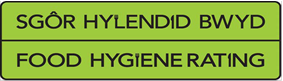  Rheoliadau Sgorio Hylendid Bwyd (Cymru) 2013, Atodlen 2Ffurflen ar gyfer gwneud apêlNodiadau ar gyfer busnesau:Fel gweithredwr busnes bwyd mae gennych hawl, o dan adran 5 o Ddeddf Sgorio HylendidBwyd (Cymru) 2013, i apelio yn erbyn y sgôr hylendid bwyd a roddwyd i‘r sefydliad:os nad ydych yn cytuno bod y sgôr yn adlewyrchiad priodol o‘r safonau hylendid aganfuwyd ar yr adeg y cynhaliwyd yr arolygiad;os credwch nad oedd y meini prawf sgorio wedi eu cymhwyso‘n gywir wrth gynhyrchu eich sgôr hylendid bwyd.Mae gennych 21 diwrnod (gan gynnwys penwythnosau a gwyliau banc) i gyflwyno apêl, o’r dyddiad y cawsoch y llythyr hysbysu.Os gwelwch yn dda, defnyddiwch y ffurflen isod a dychwelwch hi at eich awdurdod lleol –anfonwyd y manylion cyswllt atoch gyda‘r hysbysiad ysgrifenedig o‘ch sgôr hylendid bwyd. Bydd eich apêl yn cael ei phenderfynu gan swyddog awdurdodedig, a hysbysir chi o ganlyniad eich apêl o fewn 21 diwrnod o‘r dyddiad y derbyniwyd yr apêl.Manylion busnesManylion yr arolygiadApêlNid wyf yn cytuno â‘r sgôr hylendid bwyd a roddwyd gan y swyddog diogelwch bwyd, oherwydd:(Please explain under each of the three headings):
Dychwelwch y ffurflen hon yn awr at eich awdurdod lleol.Y gweithredwr busnes bwydEnw‘r busnesCyfeiriadau busnesRhif teleffon y busnesCyfeiriad e-bost y busnesDyddiad yr arolygiadY sgôr hylendid bwyd a roddwydDyddiad yr hysbyswyd y sgôrEnw‘r Swyddog ArolyguEnw‘r person cyswllt (os yw‘n wahanol i‘r gweithredwr busnes bwyd)Cyfeiriad y Brif Swyddfa neu gyfeiriadau‘r person cyswllt (os ydynt yn wahanol i gyfeiriadau‘r gweithredwr busnes bwyd)Rhif teleffon y person cyswlltRwyf yn credu nad oedd y meini prawf sgorio wedi eu cymhwyso‘n gywir, neu,Nid wyf yn cytuno bod y sgôr yn adlewyrchu‘n briodol y safonau hylendid a ganfuwyd ar yr adeg y cynhaliwyd yr arolygiad.Cydymffurfio â gweithdrefnau hylendid a diogelwch bwydCydymffurfio â gofynion strwythurolHyder yn y gweithdrefnau rheoli a rheolaethauLlofnod 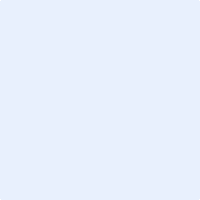 Enw mewn priflythrennauSwyddDyddiad